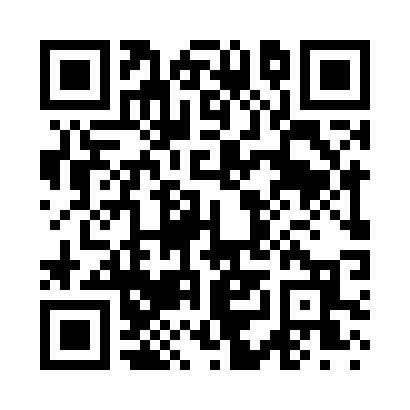 Prayer times for Tipperary, Arkansas, USAMon 1 Jul 2024 - Wed 31 Jul 2024High Latitude Method: Angle Based RulePrayer Calculation Method: Islamic Society of North AmericaAsar Calculation Method: ShafiPrayer times provided by https://www.salahtimes.comDateDayFajrSunriseDhuhrAsrMaghribIsha1Mon4:205:481:064:568:249:522Tue4:215:491:064:578:239:513Wed4:215:491:064:578:239:514Thu4:225:501:064:578:239:515Fri4:235:501:074:578:239:506Sat4:235:511:074:578:239:507Sun4:245:511:074:578:229:508Mon4:255:521:074:578:229:499Tue4:265:521:074:578:229:4910Wed4:265:531:074:588:219:4811Thu4:275:541:084:588:219:4712Fri4:285:541:084:588:219:4713Sat4:295:551:084:588:209:4614Sun4:305:561:084:588:209:4515Mon4:315:561:084:588:199:4516Tue4:325:571:084:588:199:4417Wed4:335:581:084:588:189:4318Thu4:345:581:084:588:189:4219Fri4:355:591:084:588:179:4120Sat4:366:001:084:588:169:4121Sun4:376:011:084:588:169:4022Mon4:386:011:084:588:159:3923Tue4:396:021:084:578:149:3824Wed4:406:031:084:578:149:3725Thu4:416:041:084:578:139:3626Fri4:426:041:084:578:129:3527Sat4:436:051:084:578:119:3328Sun4:446:061:084:578:109:3229Mon4:456:071:084:578:109:3130Tue4:466:071:084:568:099:3031Wed4:476:081:084:568:089:29